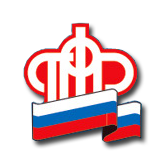 Об управлении средствами пенсионных накоплений Управление ПФР в городе Шебекино и Шебекинском районе          Белгородской области информирует.Пенсионные накопления – это совокупность средств, включающая:суммы страховых взносов на финансирование накопительной пенсии,суммы дополнительных страховых взносов на накопительную пенсию, суммы взносов работодателя в пользу застрахованного лица, уплаченные в соответствии с Федеральным законом от 30 апреля 2008 года N 56-ФЗ "О дополнительных страховых взносах на накопительную пенсию и государственной поддержке формирования пенсионных накоплений”, суммы взносов на софинансирование формирования пенсионных накоплений;средства (часть средств) материнского (семейного) капитала, направленные на формирование накопительной пенсии в соответствии с Федеральным законом от 29 декабря 2006 года N 256-ФЗ "О дополнительных мерах государственной поддержки семей, имеющих детей"          Граждане, у которых имеются средства пенсионных накоплений в системе обязательного пенсионного страхования, имеют  право выбирать страховщика для инвестирования.В системе обязательного пенсионного страхования страховщиками выступают Пенсионный фонд Российской Федерации и негосударственные пенсионные фонды ( НПФ ), входящие в систему гарантирования прав застрахованных лиц в системе обязательного пенсионного страхования Российской Федерации. В том случае, если страховщиком является ПФР, гражданин выбирает государственную или одну из частных управляющих компаний, через которую он желает осуществлять инвестирование своих пенсионных накоплений.Подать заявление о смене страховщика (о переходе (досрочном переходе) из Пенсионного фонда Российской Федерации в негосударственный пенсионный фонд, из одного негосударственного пенсионного фонда в другой, из негосударственного пенсионного фонда в Пенсионный фонд Российской Федерации) можно двумя способами- в территориальный орган Пенсионного фонда Российской Федерации лично или через представителя, действующего на основании нотариально удостоверенной доверенности,- в форме электронного документа с использованием единого портала государственных и муниципальных услуг.	Сроки подачи заявлений о смене страховщика – до 1 декабря текущего года.До подачи заявления о переходе (досрочном переходе) в негосударственный пенсионный фонд необходимо с данным негосударственным пенсионным фондом заключить договор об обязательном пенсионном страховании.                           Обращаем внимание!Досрочный переход к другому страховщику может повлечь потерю инвестиционного дохода, а при отрицательном результате инвестирования – уменьшение средств пенсионных накоплений. В соответствии с положениями Закона № 269-ФЗ при подаче застрахованными лицами заявлений о досрочном переходе им выдается уведомление о сумме средств, которые будут утрачены в случае удовлетворения заявлений. Если после подачи заявления о переходе (досрочном переходе) гражданин передумал переходить к другому страховщику, он вправе до 31 декабря года, предшествующего году удовлетворения заявления, подать уведомление об отказе от смены страховщика.